南昌市自然资源和规划局东湖分局 2022年部门预算编制说明目  录第一部分  南昌市自然资源和规划局东湖分局概况一、主要职责二、2022年主要工作任务三、基本情况第二部分  南昌市自然资源和规划局东湖分局2022年单位预算情况说明 一、预算收支情况说明二、“三公”经费预算情况说明第三部分  南昌市自然资源和规划局东湖分局2022年部门预算表一、《收支预算总表》二、《部门收入总表》三、《部门支出总表》四、《财政拨款收支总表》五、《一般公共预算支出表》六、《一般公共预算基本支出表》七、《一般公共预算“三公”经费支出表》八、《政府性基金预算支出表》九、《国有资本经营预算支出表》十、《项目支出绩效目标表》十一、《部门整体支出绩效目标表》第四部分名词解释第一部分  南昌市自然资源和规划局东湖分局概况一、主要职责南昌市自然资源和规划局东湖分局是区政府主管土地、矿产等自然资源的规划、管理、保护与合理利用的工作部门，主要职责是：1、协助市局做好东湖区自然资源和规划管理工作。承担保护与合理利用辖区内土地资源等自然资源的责任。贯彻执行国家、省市关于自然资源工作方针政策和法律法规以及市区相关规定；组织落实辖区内自然资源领域资源节约集约利用和循环经济的政策措施。2、协助市局做好辖区内自然资源和规划行政执法工作，通过巡查及时掌握本辖区内自然资源重大违法案件并上报市局。3、协助市局做好土地利用总体规划、土地利用年度计划和其他专项规划、计划。4、负责规范辖区内自然资源权属管理。依法保护土地资源、矿产资源等自然资源所有者和使用者的合法权益；组织承办和调处重大权属纠纷，指导土地确权工作。5、负责辖区内农用地转用和土地征收征用，承担报上级主管部门审批的各类用地的报批工作。6、承担及时准确提供辖区内土地利用各种数据的责任。参与组织土地资源调查、地籍调查、土地统计、动态监测和地籍信息系统建设。 7、负责协调市局和东湖区所有涉及自然资源管理的项目。8、依法征收辖区内资源收益，规范、监督资金使用。负责有关资金、基金的预算和财务、资产管理。9、负责辖区内涉及自然资源重大信访案件的调查处理。10、承办市局、区政府交办的其他事项。二、2022年主要工作任务东湖区作为老城区，高效节约利用好每一寸土地资源，做好土地规划文章，对东湖区转型升级尤为重要。1.加强规划引领。积极争取市里早日出台扬子洲发展规划，加强与市自然资源局对接沟通，在用地上提前布局谋划，做好土地规划和我区产业发展衔接，确保今后招商引资工作引得进来、落得了地。2.盘活存量土地。老城区尚有四五百亩待开发的土地，在扬子洲短期不具备开发条件的情况下，要加大对这部分可用土地的利用，把土地转换成一个个项目，推动我区经济社会持续发展。积极做好土地供应工作，切实盘活存量用地，加快东湖区土地出让工作，提高供地率；积极做好新增建设用地报批工作；加快青山湖西岸经营性地块出让工作；加大土地收储力度，服务好辖区经济发展。3.加强资源保护。切实落实好耕地保护，积极完成好扬子洲高标准农田建设任务；严格国土资源执法监督机制，落实好执法监督；参与动态巡查移动信息平台，着力推进自然资源保护。4.加强内部学习。严格落实事业单位改革，明确科室人员责任分工，进一步加强学习型机关建设，通过“六步走”加强理论与业务知识学习，打造一支政治素质和业务素质双高的队伍。三、基本情况南昌市自然资源和规划局东湖分局编制人数20人，行政编制6人；实有人数7人，在职人数7人；事业编制14人；实有人数12人，在职人数12人。第二部分  南昌市自然资源和规划局东湖分局2022年预算情况说明一、部门预算收支情况说明（一）收入预算情况2022年市南昌市自然资源和规划局东湖分局收入预算总额为432.40万元，较上年增加42.64万元，增长9.8%，主要原因是：人员结构发生变化，故收入增加。其中：财政拨款收入432.40万元，较上年预算安排增加42.64万元。（二）支出预算情况2022年市南昌市自然资源和规划局东湖分局支出预算总额为432.40万元，比上年增加42.64万元，增长9.8%，主要原因是：人员结构发生变化，故支出增加。其中：按支出项目类别划分：基本支出432.40万元，较上年预算安排增加42.64万元，主要原因是：人员结构发生变化，故支出增加。包括工资福利支出395.07万元、日常公用支出35.55万元、对个人和家庭的补助1.78万元。按支出功能科目划分：社会保障和就业支出22.70万元，较上年预算安排增加2.43万元，主要原因是：人员结构发生变化，故支出增加；自然资源海洋气象支出372.35万元，较上年预算安排增加38.31万元，主要原因是：人员结构发生变化，故支出增加；住房保障支出37.36万元，较上年预算安排增加1.91万元，主要原因是：人员结构发生变化，故支出增加。按支出经济分类划分：工资福利支出395.07万元，较上年预算安排增加31.63万元，主要原因是：人员结构发生变化，故支出增加；商品和服务支出35.55万元，较上年预算安排增加10.85万元，主要原因是：人员结构发生变化，故支出增加。（三）财政拨款支出情况2022年市南昌市自然资源和规划局东湖分局财政拨款支出预算总额为432.40万元，较上年增加42.64万元，增长9.8%，主要原因是：人员结构发生变化，故支出增加。按支出功能科目划分：社会保障和就业支出22.70万元，较上年预算安排增加2.43万元，主要原因是：人员结构发生变化，故支出增加；自然资源海洋气象支出372.35万元，较上年预算安排增加38.31万元，主要原因是：人员结构发生变化，故支出增加；住房保障支出37.36万元，较上年预算安排增加1.91万元，主要原因是：人员结构发生变化，故支出增加。政府性基金情况本单位没有政府性基金预算。国有资本经营情况 本单位没有国有资本经营情况。（六）机关运行经费等重要情况说明2022年本单位机关运行费35.55万元，较上年预算增加10.85万元，增长43.9%，主要原因是：因机构改革，财政拨付原东湖地政所在编人员基本公用定额。按照财政部《地方预决算公开操作规程》明确的口径，机关运行费指各部门的公用经费，包括办公及印刷费、邮电费、差旅费、会议费、福利费、日常维修费、专用材料及一般设备购置费、办公用房水电费、办公用房取暖费、办公用房物业管理费、公务用车运行维护费以及其他费用。（七）政府采购情况说明2022年本单位政府采购预算共安排15万元。全部为货物预算15万元。（八）国有资产占有使用情况截至2022年8月31日，本单位共有车辆0辆，其中，一般公务用车0辆，执法执勤用车0辆。2022年单位预算安排购置车辆0辆，未安排购置单位价值200 万元以上大型设备。（九）项目绩效情况根据预算绩效管理要求，本单位2022年没有项目，故无需开展项目绩效工作。二、“三公”经费预算情况说明2022年本单位无“三公”经费支出。第三部分  南昌市自然资源和规划局东湖分局2022年预算表一、《收支预算总表》二、《部门收入总表》三、《部门支出总表》四、《财政拨款收支总表》五、《一般公共预算支出表》六、《一般公共预算基本支出表》七、《一般公共预算“三公”经费支出表》八、《政府性基金预算支出表》九、《国有资本经营预算支出表》十、《项目支出绩效目标表》十一、《部门整体支出绩效目标表》（详见附件，若其中某张表为空表或表中数据为0，则说明没有相关收支预算安排。）第四部分  名词解释一、收入科目(一)财政拨款：指市级财政当年拨付的资金。(二)教育收费资金收入：反映实行专项管理的高中以上学费、住宿费，高校委托培养费，函大、电大、夜大及短训班培训费等教育收费取得的收入。(三)事业收入：指事业单位开展专业业务活动及辅助活动取得的收入。(四)事业单位经营收入：指事业单位在专业业务活动及辅助活动之外开展非独立核算经营活动取得的收入。(五)附属单位上缴收入：反映事业单位附属的独立核算单位按规定标准或比例缴纳的各项收入。包括附属的事业单位上缴的收入和附属的企业上缴的利润等。(六)上级补助收入：反映事业单位从主管部门和上级单位取得的非财政补助收入。(七)其他收入：指除财政拨款、事业收入、事业单位经营收入等以外的各项收入。(八)使用非财政拨款结余：填列历年滚存的非限定用途的非统计财政拨款结余弥补2022年收支差额的数额。(九)上年结转结余：填列2021年全部结转和结余的资金数，包括当年结转结余资金和历年滚存结转结余资金。二、支出科目（一）自然资源海洋气象等支出（类）自然资源事务（款）行政运行（项）：反映行政单位（包括实行公务员管理的事业单位）的基本支出；（二）自然资源海洋气象等支出（类）自然资源事务（款）一般行政事务管理（项）：反映行政单位（包括实行公务员管理的事业单位）未单独设置项级科目的其他项目支出；（三）自然资源海洋气象等支出（类）自然资源事务（款）自然资源调查与确权登记（项）：反映自然资源部门用于自然资源调查监测评价，自然资源统一确权登记等方面的支出；（四）自然资源海洋气象等支出（类）自然资源事务（款）事业运行（项）：反映事业单位的基本支出，不包括行政单位（包括实行公务员管理的事业单位）的后勤服务中心、医务室等附属事业单位；（五）自然资源海洋气象等支出（类）自然资源事务（款）其他自然资源事务支出（项）：反映除上述项目以外其他用于自然资源事务方面的支出。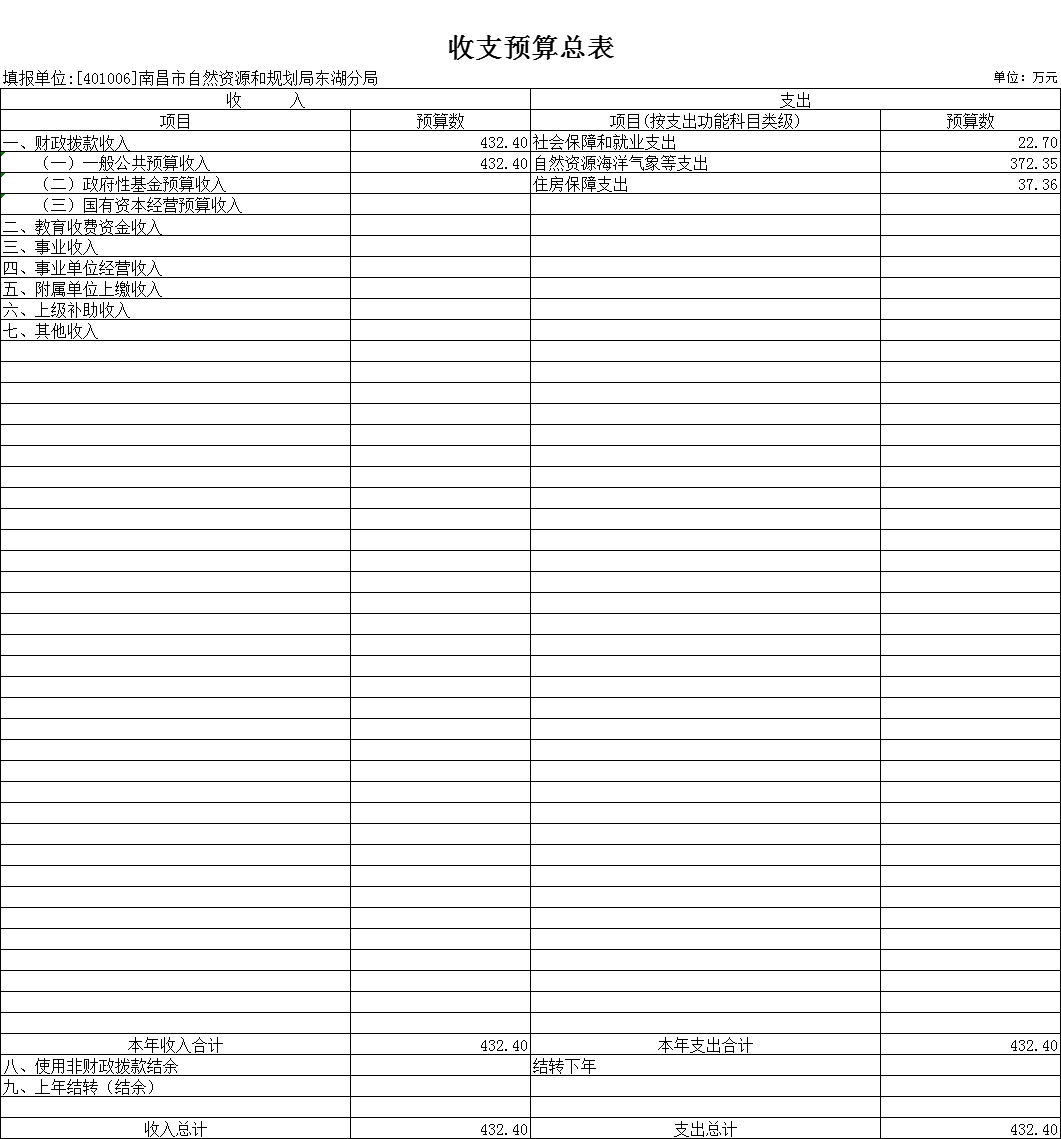 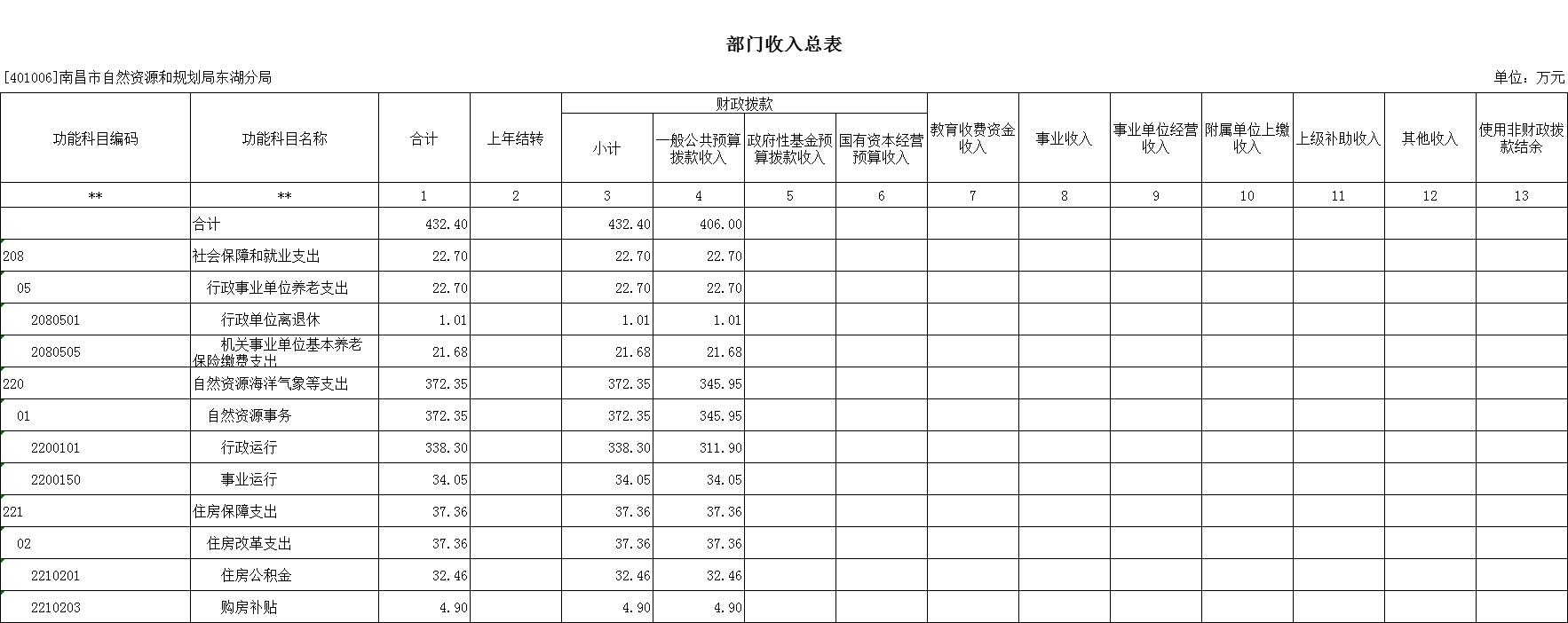 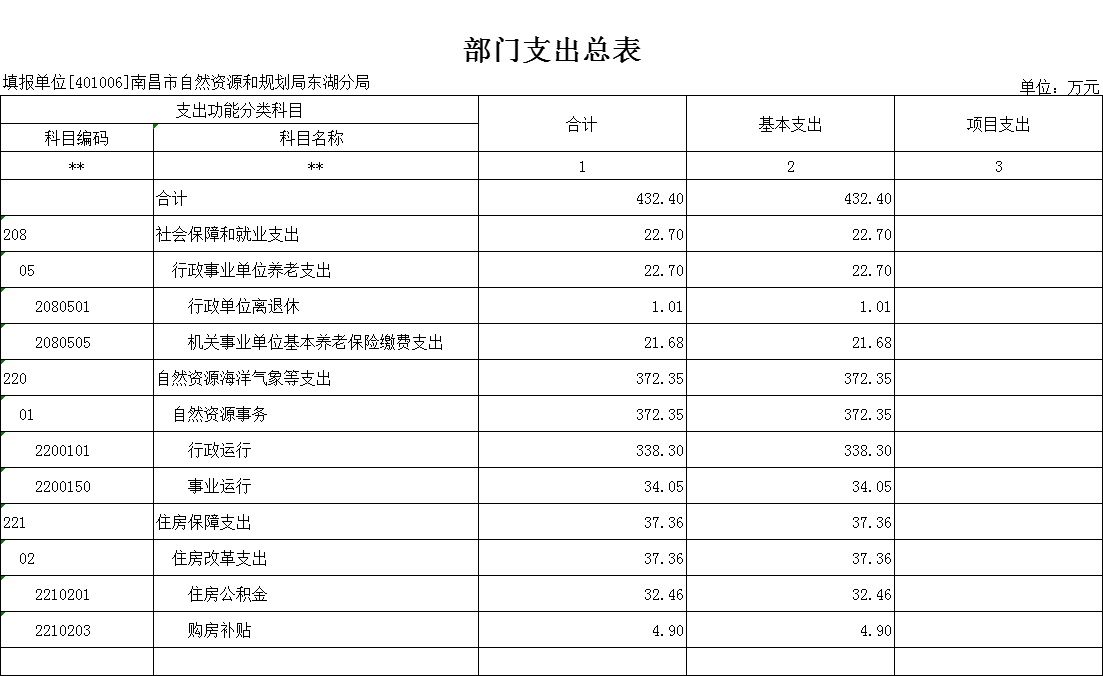 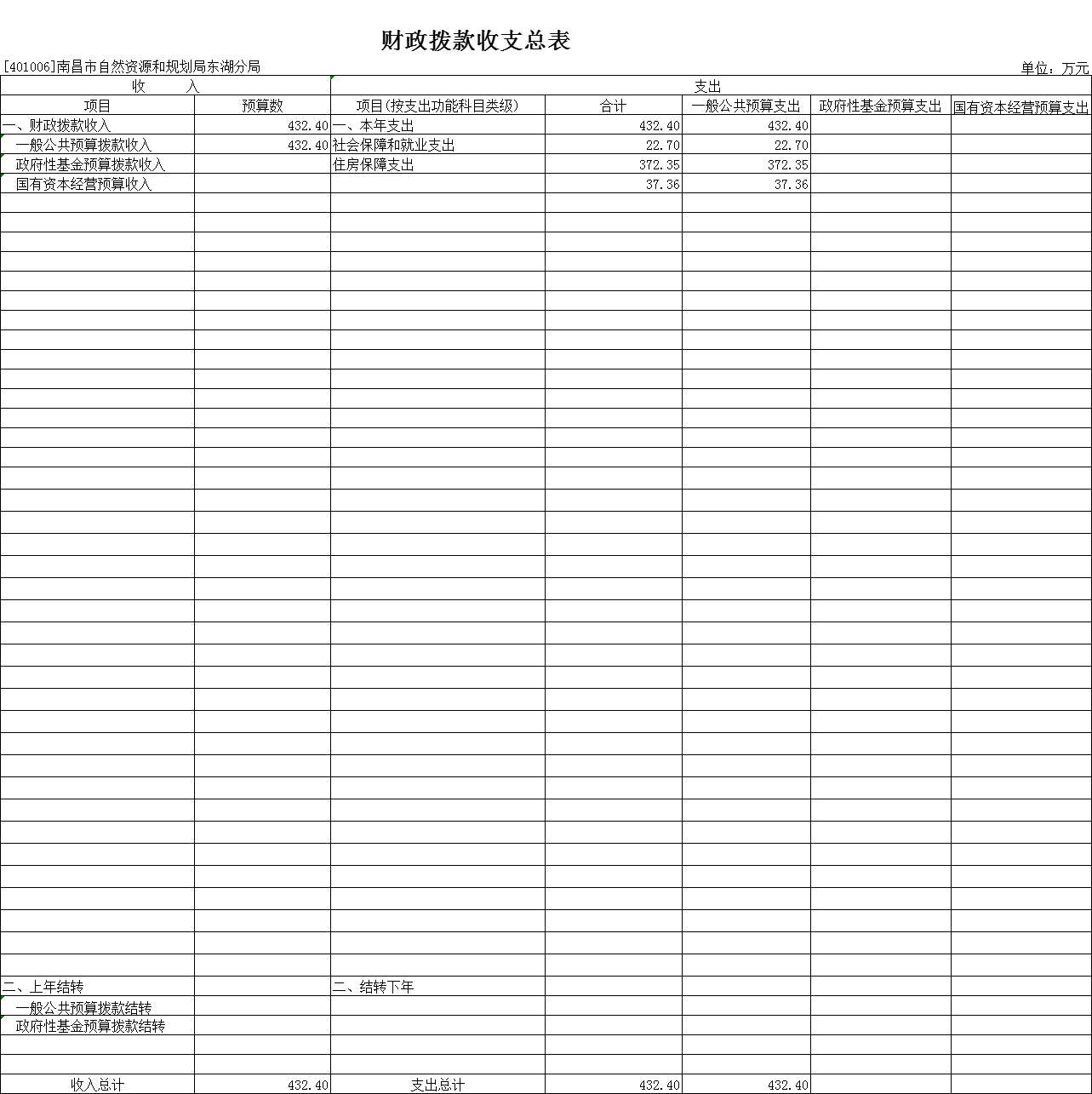 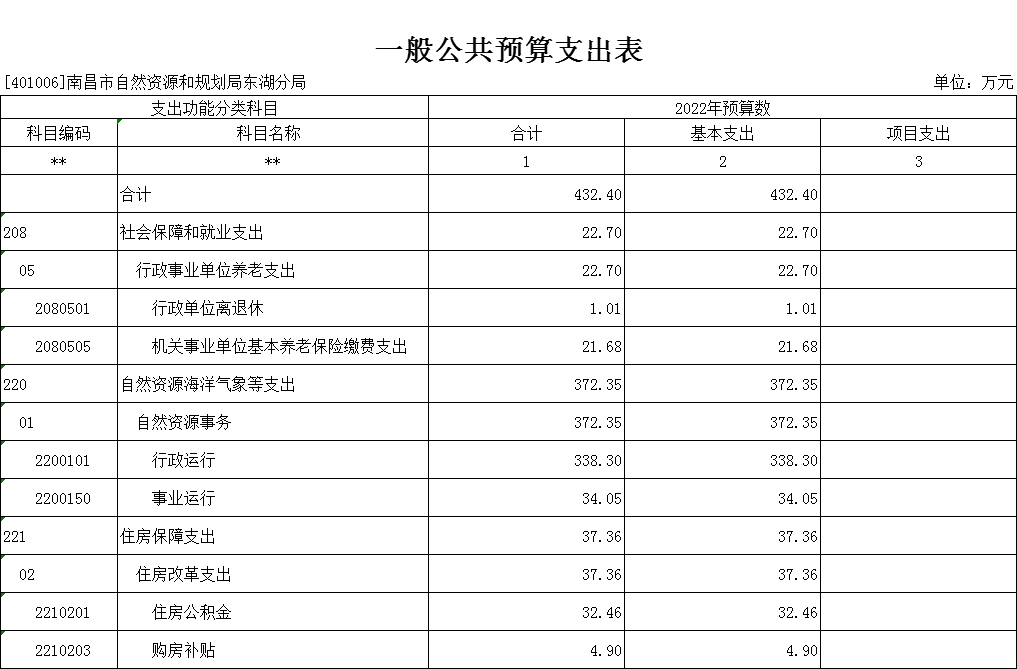 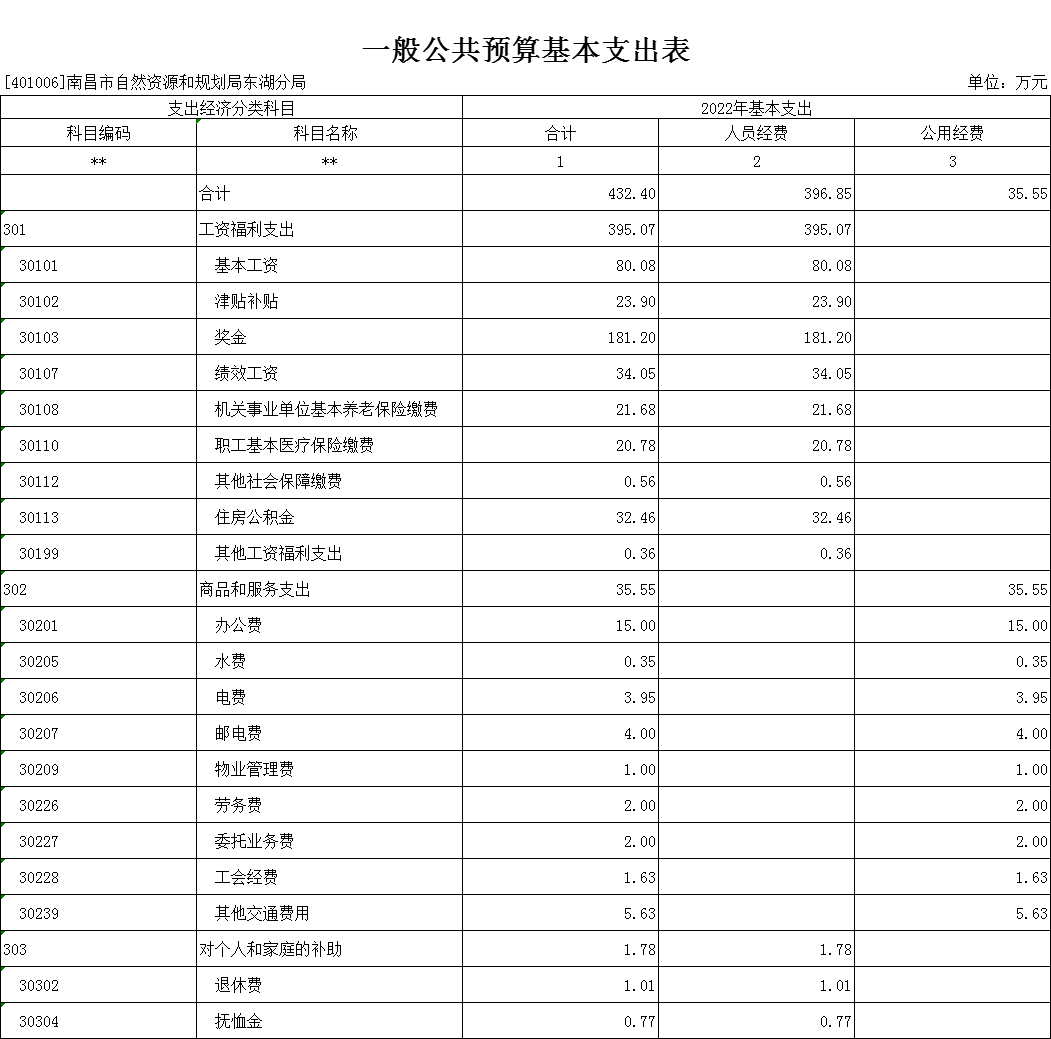 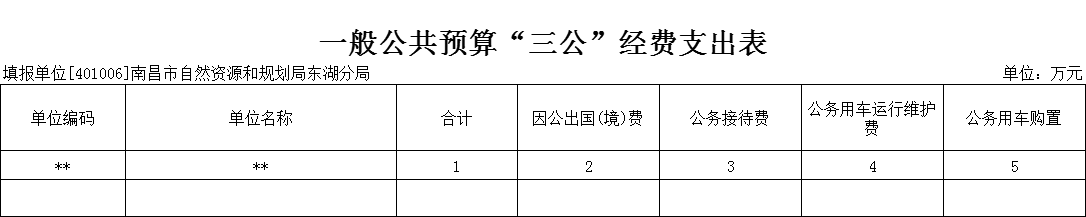 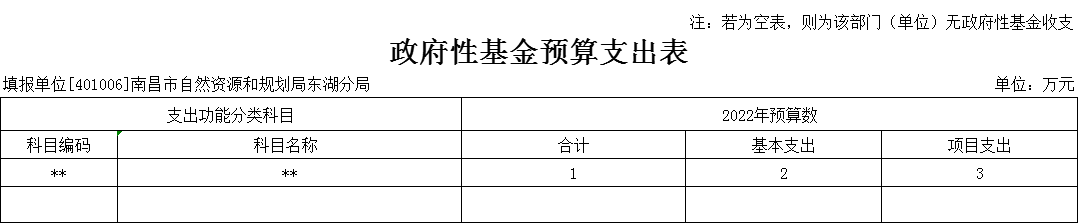 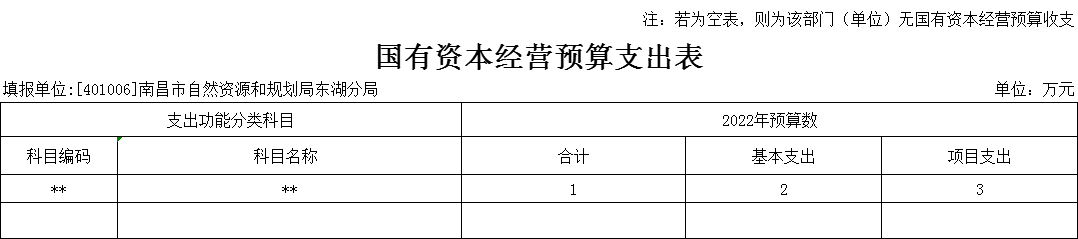 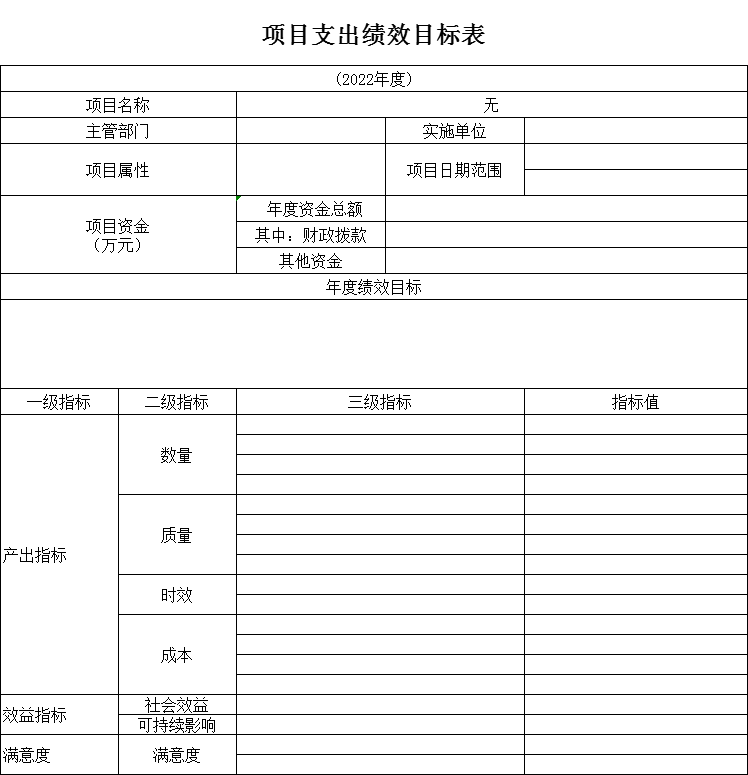 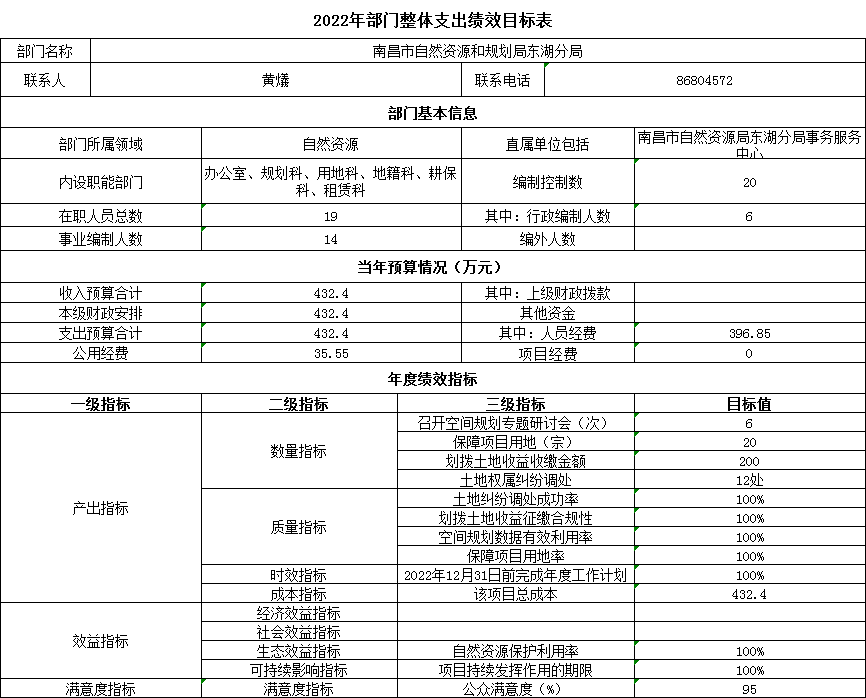 